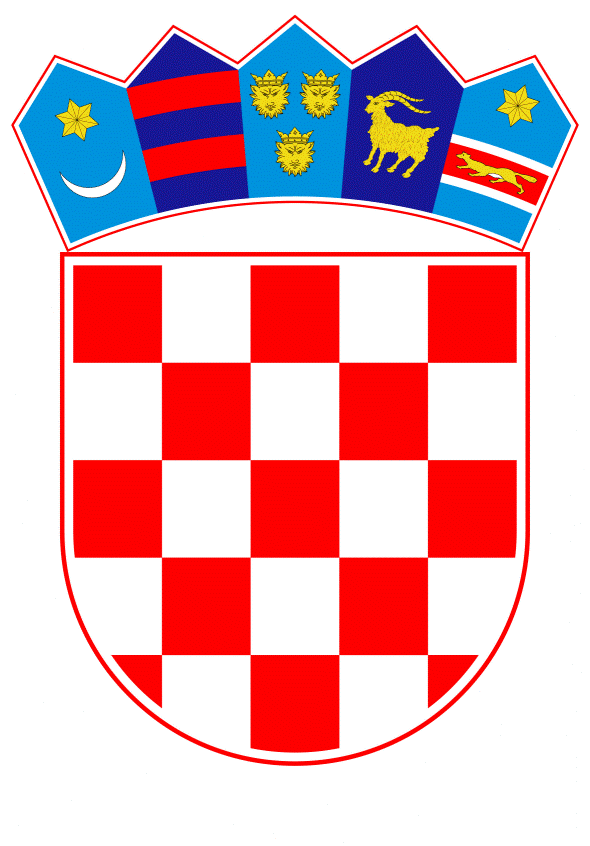 VLADA REPUBLIKE HRVATSKEZagreb, 11. prosinca 2019.______________________________________________________________________________________________________________________________________________________________________________________________________________________________Banski dvori | Trg Sv. Marka 2  | 10000 Zagreb | tel. 01 4569 222 | vlada.gov.hrPRIJEDLOGKlasa:	Urbroj:	Zagreb,PREDSJEDNIKU HRVATSKOGA SABORAZ A G R E BPredmet:	Prijedlog zakona o izmjenama i dopunama Zakona o sudovima  predlagatelja Kluba zastupnika SDP-a u Hrvatskome saboru	-  mišljenje Vlade Republike HrvatskeVeza:	Pismo Hrvatskoga sabora KLASA: 711-01/19-01/04, URBROJ: 65-19-03 od 12. studenoga 2019. godine      		Na temelju članka 122. stavka 2. Poslovnika Hrvatskoga sabora (Narodne novine, br. 81/13, 113/16, 69/17 i 29/18), Vlada Republike Hrvatske o Prijedlogu zakona o izmjenama i dopunama  Zakona o sudovima predlagatelja Kluba zastupnika SDP-a u Hrvatskome saboru daje sljedeće:M I Š L J E N J E		Vlada Republike Hrvatske predlaže Hrvatskome saboru da ne prihvati Prijedlog zakona o izmjenama i dopunama Zakona o sudovima  (dalje u tekstu: Prijedlog zakona) koji je predsjedniku Hrvatskoga sabora podnio Klub zastupnika SDP-a u Hrvatskome saboru, aktom od 8. studenoga 2019. godine, iz sljedećih razloga:		U Prijedlogu zakona predlaže se u tekstu važećeg Zakona o sudovima na svim odgovarajućim mjestima brisati riječi: „Visoki kazneni sud Republike Hrvatske“, brisati članak 26.a koji propisuje nadležnost ovog suda te se predlaže dopuna nadležnosti Vrhovnog suda Republike Hrvatske u odlučivanju o žalbama protiv odluka županijskih sudova u kaznenim predmetima.		Ustanovljavanje Visokog kaznenog suda Republike Hrvatske prvi je put bilo predviđeno Zakonom o izmjenama i dopunama Zakona o kaznenom postupku (Narodne novine, broj 80/11) i to kao posebnog suda koji bi bio nadležan odlučivati u drugom stupnju o žalbama protiv presuda općinskih i županijskih sudova te obavljati druge poslove propisane zakonom. Ustanovljenje ovog suda bilo je predviđeno od 1. siječnja 2015., prvenstveno s ciljem ujednačavanja prakse u prvostupanjskim kaznenim predmetima, postizanja antikorupcijskih učinaka te jačanja zaštite ljudskih prava i uloge Vrhovnog suda Republike Hrvatske kao najvišeg suda, a podredno i s ciljem smanjenja broja sudaca koji u županijskim sudovima rade na drugostupanjskim predmetima te bržeg postupanja u drugostupanjskim postupcima. 		Zakonom o izmjenama i dopunama Zakona o kaznenom postupku (Narodne novine, broj 152/14) ustanovljavanje ovog suda bilo je odgođeno do 1. siječnja 2020., uz ocjenu da će uvođenje nasumične algoritamske dodjele predmeta i propisivanje opće nadležnosti svih županijskih sudova za odlučivanje o žalbama protiv presuda svih općinskih sudova u kaznenim predmetima djelovati kao mehanizam ujednačavanja sudske prakse na cijelom području Republike Hrvatske te da je u zadnjim godinama primjetan pad prvostupanjskih i drugostupanjskih kaznenih predmeta.		Zakonom o izmjenama i dopunama Zakona o sudovima (Narodne novine, broj 67/18) koji je na snagu stupio 1. siječnja 2019., a kojim je reorganizirana mreža sudova u Republici Hrvatskoj, predviđeno je ustanovljavanje Visokog kaznenog suda Republike Hrvatske od 1. siječnja 2020. Ovim je Zakonom propisano da će Visoki kazneni sud Republike Hrvatske odlučivati u drugom stupnju o žalbama protiv odluka županijskih sudova u kaznenim predmetima te obavljati druge poslove određene zakonom. S obzirom na zadržane mehanizme ujednačavanja sudske prakse općinskih sudova kroz sustav nasumične algoritamske dodjele predmeta i opću nadležnost svih županijskih sudova za odlučivanje o žalbama protiv presuda svih općinskih sudova u kaznenim predmetima, prvenstveni cilj ustanovljavanja ovog suda je rasterećenje Vrhovnog suda Republike Hrvatske od redovnog sudovanja odnosno utvrđivanja činjeničnog stanja i odlučivanja u žalbenim predmetima te puno omogućavanje vršenja njegove najvažnije, Ustavom Republike Hrvatske utvrđene zadaće osiguranja jedinstvene primjene prava te ravnopravnosti svih u njegovoj primjeni unutar kaznene grane sudovanja. 		Sukladno navedenom rješenju u tijeku je i provedba usklađenja odredbi Zakona o kaznenom postupku, koje će na snagu stupiti 1. siječnja 2020.  		Analizom višegodišnjeg priljeva i dinamike rješavanja predmeta koji su ovakvim ustrojem stavljeni u nadležnost Visokog kaznenog suda Republike Hrvatske utvrđen je okvirni potrebni broj sudaca te službenika i namještenika ovog suda, a sredstva za ustanovljavanje i rad Visokog kaznenog suda Republike Hrvatske osigurana su u Državnom proračunu za 2020. godinu. U tijeku je i prilagodba odgovarajućih podzakonskih akata te informatičke infrastrukture, kao i osiguranje prostora i opreme za rad ovog suda. 		Državno sudbeno vijeće na svojoj 19. sjednici 7. i 8. studenog 2019. imenovalo je 11 sudaca ovog suda, a sudac ovlašten za obavljanje poslova sudske uprave raspisao je natječaje i oglase za prijam službenika i namještenika čija je provedba u tijeku. Na navedeni se način dovršavaju sve potrebne pripremne radnje za početak rada Visokog kaznenog suda Republike Hrvatske te više ne postoji mogućnost odustanka od njegovog ustanovljavanja s danom 1. siječnja 2020. 		Slijedom navedenog, Vlada Republike Hrvatske predlaže Hrvatskome saboru da ne prihvati predmetni Prijedlog zakona.	Za svoje predstavnike, koji će u vezi s iznesenim mišljenjem biti nazočni na sjednicama Hrvatskoga sabora i njegovih radnih tijela, Vlada Republike Hrvatske je odredila Dražena Bošnjakovića, ministra pravosuđa, Juru Martinovića, dr. sc. Kristiana Turkalja i mr. sc. Josipa Salapića, državne tajnike u Ministarstvu pravosuđa te Sandu Kulić, pomoćnicu ministra pravosuđa. PREDSJEDNIKmr. sc. Andrej Plenković Predlagatelj:Ministarstvo pravosuđaPredmet:Davanje mišljenja Hrvatskome saboru na Prijedlog zakona o izmjenama i dopunama Zakona o sudovima  predlagatelja Kluba zastupnika SDP-a u Hrvatskome saboru